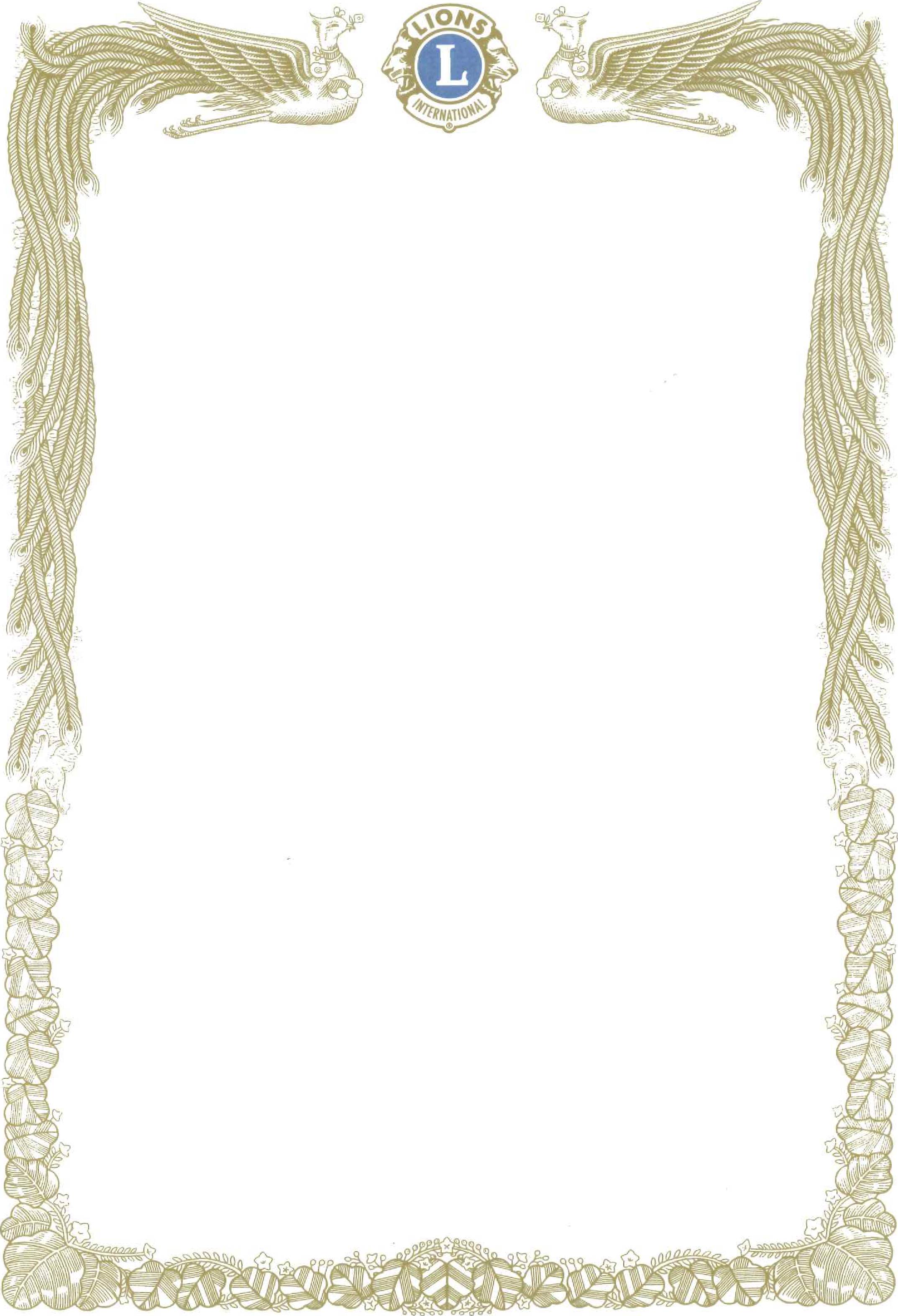 感 謝 状　殿貴殿はライオンズクラブの奉仕事業の一環であるヘアドネーション活動の運営に多大なるご協力を戴きましたよってここにそのご厚意に対し深く感謝の意を表します2021年　月　日ライオンズクラブ国際協会337－Ａ地区クラブ会長 